Chester Public LibraryBoard of Trustees MeetingTuesday July 20, 2021, 6:30 pmAgenda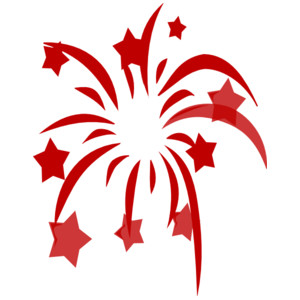 Call to OrderAttendanceReview and Approval of agendaSecretary's ReportDirector’s ReportDonations and ContributionsTreasurer’s ReportApproval of Expenditures and Incoming ChecksMonthly statistics10. Unfinished business: Tables and Chairs11. New Business: Steve Couture, Selectman and Library LiaisonRenovation ceremony12. Plan next month’s agenda13. Next Meeting:  September 21, 2021 at 6:30 pm14. Adjourn